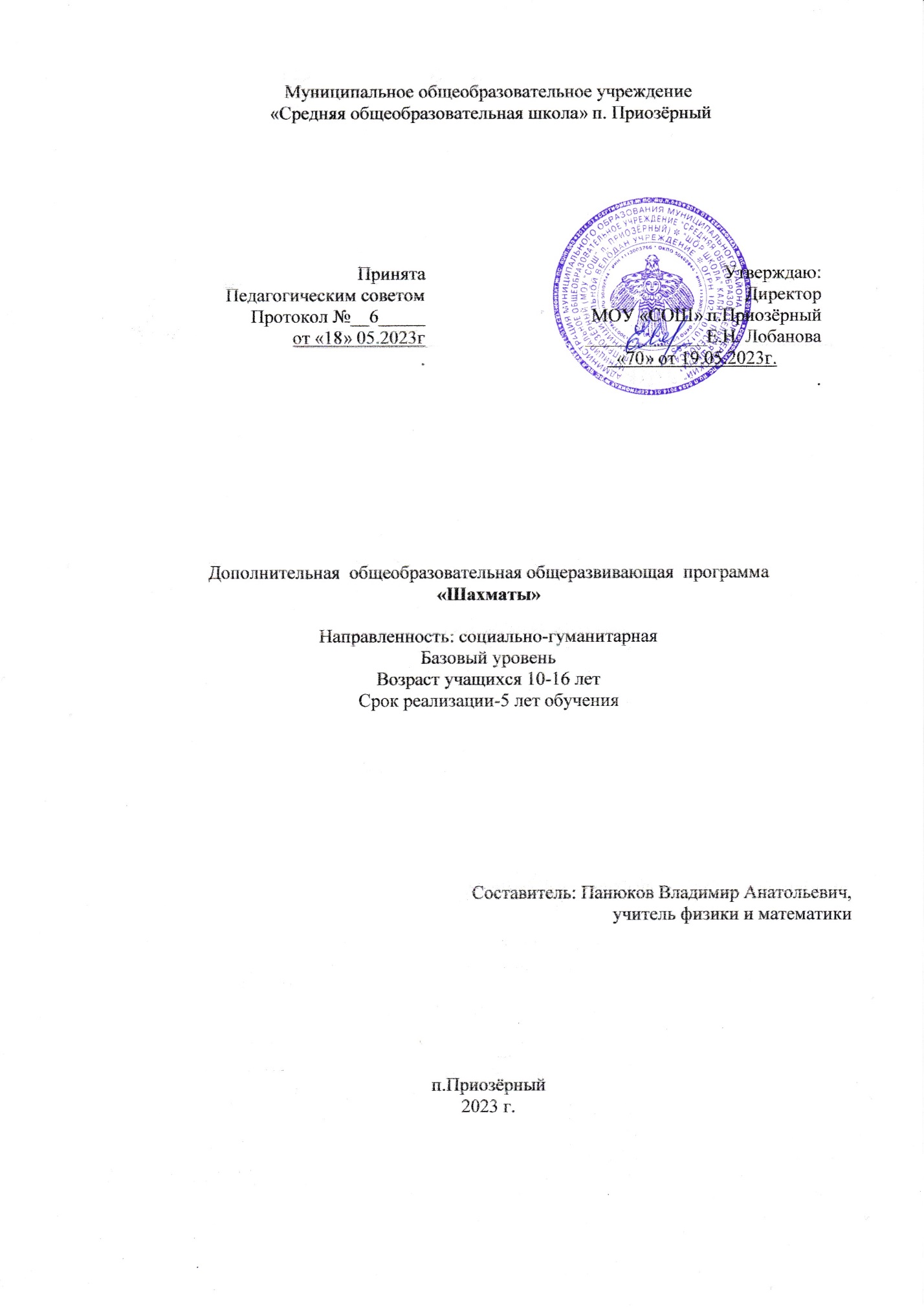 ПОЯСНИТЕЛЬНАЯ ЗАПИСКАДанная программа реализуется в МОУ «СОШ» п. Приозёрный и служит для организации деятельности школьников в рамках дополнительного образования.Направленность программы - социально-гуманитарнаяАктуальность программыВ условиях реализации новых государственных стандартов на первый план выдвигается развивающая функция обучения, в значительной степени способствующая становлению личности младших школьников и наиболее полному раскрытию их творческих способностей. Шахматы в школе положительно влияют на совершенствование у детей многих психических процессов и таких качеств, как восприятие, внимание, воображение, память, мышление, начальные формы волевого управления поведением.Шахматная игра служит благоприятным условием и методом воспитания способности к волевой регуляции поведения. Овладевая способами волевой регуляции, обучающиеся приобретают устойчивые адаптивные качества личности: способность согласовывать свои стремления со своими умениями, навыки быстрого принятия решений в трудных ситуациях, умение достойно справляться с поражением, общительность и коллективизм. При обучении игре в шахматы стержневым моментом занятий становится деятельность самих учащихся, когда они наблюдают, сравнивают, классифицируют, группируют, делают выводы, выясняют закономерности. Таким образом, шахматы не только развивают когнитивные функции младших школьников, но и способствуют достижению комплекса личных и метапредметных результатов. Адресат программыПрограмма рассчитана на обучающихся в возрасте  10 – 16 лет. Принимаются  все желающие, не имеющие противопоказаний по состоянию здоровья.Объем программы Общая продолжительность образовательного процесса составляет 170 часов. I год обучения – 34 часов;II год обучения – 34 часов.III год обучения – 34 часовIV год обучения – 34 часовV год обучения – 34 часовСрок освоения программы – 5 лет обученияВид  программы по уровню освоения - базовыйРежим занятий 1-й год обучения – 1 раз в неделю по 1 часу (время занятий включает 40 мин учебного времени и         обязательный 5-10 мин перерыв)2-й год обучения - 1 раз в неделю по 1 часу (время занятий включает 40 мин учебного времени и   обязательный 5-10 мин перерыв)3-й год обучения - 1 раз в неделю по 1 часу (время занятий включает 40 мин учебного времени и   обязательный 5-10 мин перерыв)4-й год обучения - 1 раз в неделю по 1 часу (время занятий включает 40 мин учебного времени и   обязательный 5-10 мин перерыв)5-й год обучения - 1 раз в неделю по 1 часу (время занятий включает 40 мин учебного времени и   обязательный 5-10 мин перерыв)Цель программы:Создание условий для личностного и интеллектуального развития учащихся, формирования общей культуры и организации содержательного досуга посредством обучения игре в шахматы.Задачи:Обучающие:– 1 год обучения  -  овладение элементарными основами шахматной игры;  ознакомление с основными тактическими идеями и приемами;  приобретение первого опыта участия в соревнованиях и начальных навыков в качестве ассистента судей.– 2 год обучения - изучение сложных комбинаций на сочетание идей, овладение элементарными техническими приемами легкофигурного эндшпиля, усвоение понятия о тренировке и гигиене шахматиста.– 3 год обучения  - приобретение навыков самостоятельной работы над шахматами, ознакомление с приемами атаки в шахматной партии, проблемами центра, углубленное изучение легкофигурных окончаний и основных технических приемов ладейного эндшпиля, изучение понятия инициативы в дебюте, расширение знаний по истории шахмат, изучение элементарных основ судейства и организации шахматных соревнований.– 4 год обучения - расширение и совершенствование полученных знаний, ознакомление с характеристикой современных дебютов, совершенствование в изучение приемов эндшпиля и миттельшпиля, приобретение углубленных знаний о режиме шахматиста и методике тренировки.– 5 год обучения - расширение и совершенствование полученных знаний, ознакомление с характеристикой современных дебютов, совершенствование в изучение приемов эндшпиля и миттельшпиля, приобретение углубленных знаний о режиме шахматиста и методике тренировки.Развивающие:  развивать фантазию, логическое и аналитическое мышление, память, внимательность, усидчивость;  развивать интерес к истории происхождения шахмат и творчества шахматных мастеров;  развивать способность анализировать и делать выводы;  способствовать развитию творческой активности;  развивать волевые качества личности.Воспитательные:  воспитывать уважение к партнёру, самодисциплину, умение владеть собой и добиваться цели;  сформировать правильное поведение во время игры;  воспитывать чувство ответственности и взаимопомощи;  воспитывать целеустремлённость, трудолюбие.ПЛАНИРУЕМЫЕ ПРЕДМЕТНЫЕ РЕЗУЛЬТАТЫ ОСВОЕНИЯУЧЕБНОГО ПРЕДМЕТАВ результате изучения курса «Шахматы» учащийся научится:правилам игры в шахматы, включая сложные моменты: пат, троекратное повторение ходов, вечный шах, взятие на проходе и др.;определять ценность шахматных фигур, объяснять, почему одни фигуры сильнее, а другие — слабее;понимать цель игры; ставить мат;элементарным тактическим приемам: вилка, связка — и успешно применять их на практике;разыгрывать основные дебюты, распознавать и исправлять типичные ошибки в начале партии;составлять простейшие планы в миттельшпиле, например, матовая атака на короля или размены с переходом в выигранное окончание;ставить мат одинокому королю: ферзем и ладьей,двумя ладьями, ферзем, ладьей, двумя слонами;записывать шахматную партию;пользоваться шахматными часами, следовать шахматному этикету при игре в турнирах;понимать систему присвоения шахматных разрядов и званий.создавать и парировать многочисленные угрозы(например, вилки, связки или открытое нападение);использованию понятий темпа и промежуточного хода;различным дебютным ловушкам;сложным тактическим приемам: отвлечению, завлечению, блокировке и др.;использованию форсированной игры, умению рассчитывать на 2—3, а в некоторых позициях набольшее количество ходов вперед;основам эндшпиля на примере простых окончаний, таких как король с пешкой против короля;простейшим стратегическим идеям в дебюте, миттельшпиле и эндшпиле;решению сложных творческих задач по тактике, соединяющих в себе несколько приемов (например, отвлечение, блокировку и вилку).Личностные результаты освоения программы курса. Формирование установки на безопасный, здоровый образ жизни, наличие мотивации к творческому труду, работе на результат, бережному отношению к материальным и духовным ценностям. Развитие навыков сотрудничества со взрослыми и сверстниками в разных социальных ситуациях, умения не создавать конфликтов и находить выходы из спорных ситуаций.Развитие этических чувств, доброжелательности и эмоционально-нравственной отзывчивости, понимания и сопереживания чувствам других людей.Формирование эстетических потребностей, ценностей и чувств.Развитие самостоятельности и личной ответственности за свои поступки, в том числе в информационной деятельности, на основе представлений о нравственных нормах, социальной справедливости и свободе.Метапредметные результаты освоения программы курса.Овладение способностью принимать и сохранять цели и задачи учебной деятельности, поиска средств её осуществления.Освоение способов решения проблем творческого и поискового характера.Формирование умения планировать, контролировать и оценивать учебные действия в соответствии с поставленной задачей и условиями её реализации; определять наиболее эффективные способы достижения результата.Формирование умения понимать причины успеха/неуспеха учебной деятельности и способности конструктивно действовать даже в ситуациях неуспеха.Овладение логическими действиями сравнения, анализа, синтеза, обобщения, классификации, установление аналогий и причинно-следственных связей, построение рассуждений.Готовность слушать собеседника и вести диалог; готовность признавать возможность существования различных точек зрения и права каждого иметь свою точку зрения и оценку событий.Определение общей цели и путей её достижения; умение договариваться о распределении функций и ролей в совместной деятельности; осуществлять взаимный контроль в совместной деятельности, адекватно оценивать собственное поведение и поведение окружающих.Предметные результаты освоения программы курса.  1 год обучения  -  овладеть элементарными основами шахматной игры;  ознакомить с основными тактическими идеями и приемами;  приобрести первый опыт участия в соревнованиях и начальных навыков в качестве ассистента судей.2 год обучения - изучить сложных комбинаций на сочетание идей, овладеть элементарными техническими приемами легкофигурного эндшпиля, усвоение понятия о тренировке и гигиене шахматиста. 3 год обучения  - приобрести навыки самостоятельной работы над шахматами, познакомиться с приемами атаки в шахматной партии, проблемами центра, углубленно изучить легкофигурные окончания и основные технические приемы ладейного эндшпиля, изучить понятия инициативы в дебюте, расширение знаний по истории шахмат, изучение элементарных основ судейства и организации шахматных соревнований. 4 год обучения - расширить и совершенствовать полученные знания, познакомиться с характеристикой современных дебютов, совершенствоваться в изучение приемов эндшпиля и миттельшпиля, приобрести углубленные знания о режиме шахматиста и методике тренировки.5 год обучения - Знать шахматные термины: белое и чёрное поле, горизонталь, вертикаль, диагональ, центр. Правильно определять и называть белые, чёрные шахматные фигуры; Правильно расставлять фигуры перед игрой; Сравнивать, находить общее и различие. Уметь  ориентироваться на шахматной доске. Понимать информацию, представленную в виде текста, рисунков, схем. Знать названия шахматных фигур: ладья, слон, ферзь, конь, пешка. Шах, мат, пат, ничья, мат в один ход, длинная и короткая рокировка и её правила.Правила хода и взятия каждой из  фигур, «игра на уничтожение», лёгкие и тяжёлые фигуры, ладейные, коневые, слоновые, ферзевые, королевские пешки, взятие на проходе, превращение пешки. принципы игры в дебюте;Основные тактические приемы; что означают термины: дебют, миттельшпиль, эндшпиль, темп, оппозиция, ключевые поля.Грамотно располагать шахматные фигуры в дебюте; находить несложные тактические удары и проводить комбинации; точно разыгрывать простейшие окончания. Учебный планСОДЕРЖАНИЕ УЧЕБНОГО ПРЕДМЕТА1  годВведение. Немного историиИстория шахмат, их эволюция. Многовековой опыт и культурное наследие игры.Шахматная доска и шахматное войскоШахматная доска. Знакомство с шахматной доской. Понятие поля, горизонтали, вертикали, диагонали. Названия вертикалей и горизонталей, полей. Центр шахматной доски, центральные поля. Края доски.Начальная расстановка фигур на доске. Знакомство с шахматной армией. Названия шахматных фигур, начальная расстановка на доске. Типичные ошибки, возникающие при начальной расстановке фигур.Ходы фигур и пешекХоды и взятия шахматных фигур и пешек.Король: ходы и взятия королем. Задачи-лабиринты на знания правил ходов короля. Задачи на взятие всех фигур соперника своими за минимальное количество ходов.Ладья: ходы и взятия. Задачи на взятие всех фигур соперника своей ладьей за минимальное количество ходов. Задачи-лабиринты с целью добраться ладьей до определенной клетки с особыми условиями (например, запрет на ходы на определенные поля).Слон: ходы и взятия слоном. Задачи на поиск кратчайшего пути при передвижении слона с одного поляна другое.Ферзь: ходы и взятия. Задачи на взятия фигур соперника ферзем.Конь: ходы и взятия. Задачи-лабиринты на поиск оптимального маршрута при перемещении коня с одного поля на другое.Пешка: ход и взятие пешкой. Отличие пешки от остальных фигур. Тематические задачи на закрепление темы.Цель шахматной игрыШах. Понятие шаха. Три способа защиты от шаха. Задачи на поиск эффективного шаха либо способа защиты от него. Вскрытый шах, его отличие от простого шаха, его опасность для защищающейся стороны.Двойной шах как разновидность вскрытого шаха.Мат: определение, примеры, простейшие конструкции. Отличие шаха от мата. Решение тематических задач.Необычные ходы шахматных фигур и пешекСложные правила перемещений шахматных фигур и пешек. Превращение пешки в ферзя и другие фигуры. Рокировка, правило выполнения, случаи,когда рокировка невозможна. Взятие на проходе.НичьяВсе варианты, при которых в шахматной партии фиксируется ничья. Пат как одна из разновидностей ничьей. Недостаток материала для матования (напри-мер, король и конь против одинокого короля противника). Троекратное повторение позиции. Вечный шах как частный случай троекратного повторения. Правило пятидесяти ходов и предложение ничьей.Запись ходов партии и относительная ценность шахматных фигурШахматная нотация, правила записи. Применение шахматной нотации на примере приведенной шахматной партии. Виды нотации: короткая и длинная. Знаки, используемые для комментирования шахматной партии и оценки шахматной позиции.  Ценность шахматных фигур. Относительная ценность шахматных фигур, легкие и тяжелые фигуры. Понятие размена.Элементарные шахматные приемыВилка: определение, примеры применения вилки.Связка: определение, тематические примеры применения связки.2 годСтадии партииДебют (начало игры). Определение, виды дебютов,примеры открытых, полуоткрытых, закрытых дебютов. Основные принципы игры в начале партии, типичные ошибки начинающих. Значение захвата центра доски в дебюте. Популярные ловушки в дебюте: «детский» и «дурацкий» маты. Примеры ловушек в открытых дебютах.Миттельшпиль (середина игры). Определение, отличие от дебюта. План в миттельшпиле, виды планов. Разбор возможных планов на примерах тематических партий.Эндшпиль (окончание игры). Определение, виды эндшпилей.Мат одинокому королю и разнообразие матовых конструкцийБазовые приемы и алгоритмы матования одинокого короля. Типовые матовые конструкции.Линейный мат: определение и теоретический разбор.Мат ферзем: определение и теоретический разбор.Мат ладьей: определение и теоретический разбор.Мат двумя слонами: определение и теоретический разбор.Разнообразие матовых конструкций. Различные виды матовых финалов. Шаблоны матовых финалов и открытие новых шаблонов.Игра в турнирахШахматный этикет. Правила и нормы поведения за шахматной доской. Шахматные часы. Разновидности шахматных игр. Шахматные турниры. Шахматные звания и рейтинги.Время для проведения турниров3 годВведение в тактическую игруУгроза: определение, разновидности угроз. Отличия угроз друг от друга. Способы защиты от различных угроз.Темп. Определение темпа как скорости игры. Определение темпа как потери или выигрыша времени в развитии фигур и пешек. Значение темпа в различных стадиях игры. Особое значение темпа в дебюте. Примеры потери темпа в дебюте. Использование потери нескольких темпов соперником в начале партии. Ситуации, при которых необходимо отдавать темп сопернику. Примеры передачи темпа на основе простейших окончаний.Промежуточный ход. Определение промежуточного хода. Назначение промежуточного хода. Пересечение промежуточного хода с тактическими приемами (например, вилкой или связкой). Примеры промежуточного хода в дебюте партии.Форсированная игра. Варианты форсированной игры. Как считать форсированные варианты игры, длина расчета, тематические примеры. Условно форсированная игра (случай, когда у соперника есть несколько вариантов, но один из них явно более сильный, поэтому практический смысл в расчете остальных вариантов отсутствует).Дебютные катастрофы. Тематические разборы учебных партий.Тактические приемыВилка: определение, примеры.Связка: определение, тематические примеры.Отвлечение: определение, тематические примеры.Связь отвлечения с другими тактическими приемами (вилкой, связкой).Время для проведения турниров4 годТактические приемыМат в один ход. Мат и его разновидности. Приметы матирования.Открытое нападение: определение, тематические примеры. Открытый шах как частный случай открытого нападения. Случаи, в которых открытое нападение применяется в качестве защиты от атак соперника.Рентген: определение, типовые примеры. Атака посредством рентгена. Защита собственных фигур через рентген.Завлечение: определение, тематические примеры. Связь завлечения с тактическим приемом «промежуточный ход». Форсированная игра при использовании завлечения.Перекрытие: определение, учебные примеры. Перекрытие в миттельшпиле и эндшпиле как способ проведения пешки в ферзи.Блокировка: определение, назначение. «Вредный шах», выпускающий короля соперника из матовой сети, как частая ошибка начинающих шахматистов.Применение блокировки в конструкциях типа спертого мата. Пересечение блокировки с другими тактическими приемами.Мат в два хода.Поиск мата в два хода (развитие комбинационного зрения).Завоевание поля: определение, тематические примеры. Шах при матировании. Определение правильной последовательности действий фигур. Завоевание поля при соотношении атаки/защиты поля: 2 атаки против 1 защиты, 3 против 2 или 4 против 3.Время для проведения турниров5 годТактические приемыУничтожение защиты: определение, решение типовых примеров. Случаи, в которых возможно уничтожение защиты, ключевые и наиболее частые случаи и позиции, типовые удары.Освобождение линии действия: определение, примеры. Примеры матования, проведения пешки в ферзи, получения лучшей позиции.Мат в три хода. Поиск мата в три хода (развитие комбинационного зрения). Ограничение подвижности фигуры. Теория и разбор учебных партий.Пат (ничья): теоретическая часть, разбор типовых задач.Вечный шах (ничья): определение, разбор типовых примеров.Основы эндшпиля: определение, основные понятия и постулаты эндшпиля.Типовые шахматные окончания. Правило квадрата пешки. Эндшпиль с королем и пешкой против короля: понятие оппозиции, основные постулаты таких окончаний.Сочетание тактических ударов. Примеры с применением нескольких видов тактики.Время для проведения турнировЭтапы аттестации учащихсяи текущего контроля успеваемостиКомплекс организационно-педагогических условий: 3.4.1.Условия реализации программы Материально-техническое обеспечение: - групповое помещение(кабинет); - комплекты шахматных фигур; - шахматные доскиМетодическое обеспечение: Информационно-методическое обеспечение программы.- учебно-методические пособия (книги, фильмы о шахматах)Формы текущего контроля успеваемости, промежуточной и итоговой аттестации.Форма аттестации для определения результативности освоения программы – соревнования по шахматам.Формы отслеживания и фиксации образовательных результатов: журнал посещаемости, итоговый шахматный турнир. Формы предъявления и демонстрации образовательных результатов: игра в шахматы, шахматные соревнования.Список литературыНормативно-правовая базаФедеральный Закон от 29.12.2012 г. №273-ФЗ «Об образовании в Российской Федерации».Стратегия развития воспитания в РФ на период до 2025 года (распоряжение Правительства РФ от 29 мая 2015 г. № 996-р).Приказ Минпросвещения России от 27.07.2022 № 629 «Об утверждении Порядка организации и осуществления образовательной деятельности по дополнительным общеобразовательным программам». Постановление Главного государственного санитарного врача РФ от 28.09.2020 г. № 28 «Об утверждении Санитарных правил СП 2.4.3648-20 «Санитарно-эпидемиологические требования к организациям воспитания и обучения, отдыха и оздоровления детей и молодежи» (п.3.6).Приказ Министерства просвещения Российской Федерации от 03.09.2019 г. № 467 «Об утверждении Целевой модели развития региональных систем дополнительного образования детей».Приказ Министерства труда и социальной защиты Российской Федерации от 22.09.2021 г. № 652 «Об утверждении профессионального стандарта «Педагог дополнительного образования детей и взрослых».Приказ Министерства образования и науки Российской Федерации от 23.08.2017 г. № 816 «Об утверждении Порядка применения организациями, осуществляющими образовательную деятельность, электронного обучения, дистанционных образовательных технологий при реализации образовательных программ».Федеральный закон от 31 июля 2020 г. № 304-ФЗ «О внесении изменений в Федеральный закон «Об образовании в Российской Федерации» по вопросам воспитания обучающихся».Приказ министерства образования и науки Российской Федерации и министерства просвещения Российской Федерации от 5.08.2020 г. № 882/391 «Об организации и осуществлении образовательной деятельности по сетевой форме реализации образовательных программ».Паспорт федерального проекта «Успех каждого ребенка» (утвержден на заседании проектного комитета по национальному проекту «Образование» 07 декабря 2018 г., протокол № 3);Паспорт регионального проекта «Успех каждого ребенка»; Концепция развития дополнительного образования детей до 2030 г. (утв. распоряжением Правительства Российской Федерации от 31.03.2022 г.);План мероприятий по реализации Концепции развития дополнительного образования детей до 2030 года в Республике Коми (утвержден распоряжением Правительства Республики Коми от 06.09.2022г. № 385-р).План мероприятий по реализации Концепции развития дополнительного образования детей до 2030 года в Корткеросском районе (утвержден распоряжением  Главы муниципального района «Корткеросский» - руководителем администрации от 15.12.2022г. № 275-р).Примерная программа воспитания. Утверждена на заседании Федерального учебно методического объединения по общему образованию 2.06.2020 г. (http://form.instrao.ru)Устав Образовательной организации;Лицензия на осуществление  деятельности Образовательной организации.Учебники и пособия по обучению детей шахматной игре Авербах Ю. Что нужно знать об эндшпиле.— М.: ФиС, 1979.Авербах Ю., Бейлин М. Путешествие в Шахматное королевство. – М.: ФиС, 1972.Авербах Ю., Бейлин М. Шахматный самоучитель. – М.: Советская Россия, 1970.Бареев И. Гроссмейстеры детского сада.— М.: Наш малыш, 1995.Блох М. 1200 комбинаций. – М.: РППО “Росбланкиздат”, 1992.Бобби Фишер учит играть в шахматы. – Киев: Здоровья, 1991.Бондаревский И. Комбинации в миттельшпиле. – М.: ФиС, 1965.Бондаревский И. Учитесь играть в шахматы. – Л.: Лениздат, 1966.Бронштейн Д. Самоучитель шахматной игры. – М.: ФиС, 1980, 1982.Вайнштейн Б. Комбинации и ловушки в дебюте. – М.: ФиС, 1965.Весела И., Веселы И. Шахматный букварь. – М.: Просвещение, 1983. Голенищев В. Программа подготовки юных шахматистов 3-го и 4-го разрядов.— М.: Всероссийский шахматный клуб, 1969.Гончаров В. Некоторые актуальные вопросы обучения дошкольника шахматной игре. – М.: ГЦОЛИФК, 1984.Горенштейн Р. Подарок юному шахматисту. – М.: ТОО “Синтез”, АО “Марвик-М”, 1994.Гришин В., Ильин Е. Шахматная азбука. – М.: Детская литература, 1980.Журавлев Н. В стране шахматных чудес. – М.: Международная книга, 1991.Журавлев Н. Шаг за шагом. – М.: ФиС, 1986.Зак В., Длуголенский Я. Я играю в шахматы. – Л.: Детская литература, 1985.Злотник Б., Кузьмина С. Курс-минимум по шахматам.— М.: ГЦОЛИФК, 1990.Иващенко С. Сборник шахматных комбинаций. - Киев: Радянська школа, 1986.Иващенко С. Сборник шахматных комбинаций. – Киев: Радянська школа, 1986.Каган И. В ваших руках короли. – Петрозаводск: Карелия, 1986.Капабланка Х.Р. Учебник шахматной игры. – М.: ФиС, 1983.Капабланка X. Р. Учебник шахматной игры.— М.: ФиС, 1983.Князева В. Азбука шахматиста.— Ангрен, 1990.Князева В. Уроки шахмат. – Ташкент: Укитувчи, 1992. Кобленц А. Волшебный мир комбинаций. – М.: ФиС, 1980.Костьев А. Уроки шахмат. – М.: ФиС, 1984.Костьев А. Учителю о шахматах. – М.: Просвещение, 1986.Костьев А. Учителю о шахматах.— М.: Просвещение, 1986.Костьев А. Шахматный кружок в школе и пионерском лагере. – М.: ФиС, 1980.Ласкер Э. Учебник шахматной игры. – М.: ФнС, 1980.Ласкер Эм. Учебник шахматной игры.— М.: ФиС, 1980.Лисицын Г. Заключительная часть шахматной партии.— Л.: Лениздат, 1956.Майзелис И. Шахматы.—М.; Л.: Детгиз, 1960.Макарычев С., Макарычева М. От А до ...— М.: “64”, 1995.Мучник X. Рассказы о комбинациях на шахматной доске. – М.: ФиС, 1979.Мучник Х. Первые шахматные уроки. -– М.: Воениздат, 1980.Нежметдинов Р. Шахматы. – Казань: Татарское книжное издательство, 1985.Нейштадт Я. По следам дебютных катастроф. – М.: ФиС, 1979.Нейштадт Я. Шахматный практикум. – М.: ФиС, 1980.Никитин А., Фрадкин А. Книга начинающего шахматиста. – Красноярск, 1983.Нимцович А. Моя система. – М.: ФиС, 1984.Нимцович А. Моя система.— М.: ФиС, 1984.Новотельнов Н. Знакомьтесь, шахматы. – М.: ФиС, 1981.Панов В. Шахматы для начинающих. – М.: ФиС, 1955.Ройзман А. Шахматные миниатюры. – Минск: Полымя, 1978.Савин П. В мире шахматных комбинаций. – Кишинев: Картя Молдовеняскэ, 1981.Сокольский А. Ваш первый ход. – М.: ФиС, 1977.Сухин И. 1000 самых знаменитых шахматных комбинаций. – М.: Астрель, АСТ, 2001.Сухин И. Волшебные фигуры, или Шахматы для детей 2–5 лет. – М.: Новая школа, 1994.Сухин И. Волшебный шахматный мешочек. – Испания: Издательский центр Маркота. Международная шахматная Академия Г. Каспарова, 1992.Сухин И. Необыкновенные шахматные приключения. Сухин И. Приключения в Шахматной стране. – М.: Педагогика, 1991.Сухин И. Приключения в Шахматной стране.— М.: Педагогика, 1991.Сухин И. Удивительные приключения в Шахматной стране. – М.: Поматур, 2000.Сухин И. Шахматы для самых маленьких. – М.: Астрель, АСТ, 2000.Сухин И. Шахматы, второй год, или Играем и выигрываем. - 2002.Сухин И. Шахматы, второй год, или Учусь и учу. - 2002.Сухин И. Шахматы, первый год, или Там клетки черно-белые чудес и тайн полны: Учебник для 1 класса четырёхлетней и трёхлетней начальной школы. – Обнинск: Духовное возрождение, 1998.Сухин И. Шахматы, первый год, или Учусь и учу: Пособие для учителя – Обнинск: Духовное возрождение, 1999.Сухин И. Шахматы, третий год, или Тайны королевской игры.— Обнинск: Духовное возрождение, 2004.Сухин И. Шахматы, третий год, или Учусь и учу.— Обнинск: Духовное возрождение, 2005.Суэтин И. Как играть дебют.— М.: ФиС, 1981.Учебники и пособия по обучению детей шахматной игреХенкин В. Последний шах. – М.: ФиС, 1979.Шахматный словарь / Сост. Г. Гейлер.— М.: ФиС, 1964.Шахматы — школе / Сост. Б. Гершунский и др.— М.: Педагогика, 1991.Шахматы – школе/ Сост. Б. Гершунский, А. Костьев. – М.: Педагогика, 1991.Шахматы детям. – СПб.: Респекс, 1994.Шахматы как предмет обучения и вид соревновательной деятельности. – М.: ГЦОЛИФК, 1986.Шахматы как предмет обучения и вид соревновательной деятельности.— М.: ГЦОЛИФК, 1986Шумилин Н. Практикум по тактике. – М.: Андреевский флаг, 1993.Шумилин Н. Практикум по тактике.— М.: Андреевский флаг, 1993.Шумилин Н. Шахматный задачник. – М.: ФиС, 1964.Юдович М. Занимательные шахматы. – М.: ФиС, 1966.Яковлев Н., Костров В. Шахматный задачник. – СПб.: ЦНТИ, 1994.Дидактические шахматные сказкиСухин И. Котята-хвастунишки //Сухин И. Книга-выручалочка по внеклассному чтению. – М.: Новая школа, 1994. – Вып. 3.Сухин И. Лена, Оля и Баба Яга // Сухин И. Книга-выручалочка по внеклассному чтению. – М.: Новая школа, 1995. – Вып. 5.Сухин И. От сказки – к шахматам. Сухин И. Удивительные превращения деревянного кругляка // Сухин И. Книга-выручалочка по внеклассному чтению. – М.: Издательство фирмыACT, 1993. Сухин И. Удивительные приключения шахматной доски. Сухин И. Хвастуны в Паламеде.Сухин И. Черно-белая магия Ущелья Великанов // Сухин И. Книга-выручалочка по внеклассному чтению. – М.: Новая школа, 1994. – Вып. 2.Сухин И. Шахматная сказка // Сухин И. Приключения в Шахматной стране. – М.: Педагогика, 1991.Сказки и рассказы для детей о шахматах и шахматистахАматуни П. Королевство Восемью Восемь.Гришин В., Осипов Н. В гостях у Короля // Гришин В., Осипов Н. Малыши открывают спорт. – М.: Педагогика, 1978.Добрыня, посол князя Владимира (былина). Драгунский В. Шляпа гроссмейстера. Ильин Е. В стране деревянных королей. – М.: Малыш, 1982.Кумма А., Рунге С. Шахматный  Король .Медведев В. Как капитан Соври-голова чуть не стал чемпионом, или Фосфорический мальчик. Молодцу и семидесяти искусств мало (узбекская сказка).Остер Г. Полезная девчонка. Пермяк Е. Вечный Король. Сендюков С. Королевство в белую клетку. – М.: Малыш, 1973. Сухин И. О злой волшебнице, драконе и Паламеде. Тихомиров О. Чемпион Гога Ренкин. Шаров А. Сказка о настоящих слонах.Стихотворения о шахматах и шахматистахБерестов В. В шахматном павильоне. Берестов В. Игра.Ильин Е. Приключения Пешки. – М.: ФиС, 1975.Ильин Е. Средневековая легенда. Квитко Л. Турнир.Никитин В. Чья армия сильней? – Красноярск, 1977. Сухин И. Волшебная игра.Художественная литература для детей по шахматной тематикеБулычев К. Сто лет тому вперед. Велтистов Е. Победитель невозможного. Кассиль Л. Кондуит и Швамбрания. Крапивин В. Тайна пирамид. Кэрролл Л. Алиса в Зазеркалье. Лагин Л. Старик Хоттабыч. Надь К. Заколдованная школа. Носов Н. Витя Малеев в школе и дома. Носов Н. Незнайка в Солнечном городе. Рабле Ф. Гаргантюа и Пантагрюэль. Раскатов М. Пропавшая буква. Семенов А. Ябеда-Корябеда и ее проделки. Сухин И. Страна Грез // Сухин И. Книга-выручалочка по внеклассному чтению. – М.: Новая школа, 1995. – Вып. 4, 5. Томин. Шел по городу волшебник. Чжан-Тянь-И. Секрет драгоценной тыквы. Чеповецкий Е. Приключения шахматного солдата Пешкина.Шахматные игрушки и игры, которые можно сделать своими рукамиДидактические игрушки: “Горизонталь – вертикаль”, “Диагональ” (материал – плотная бумага, ватман, картон).Шахматная матрешка. Шахматные пирамидки. Разрезные шахматные картинки. Шахматное лото. Шахматное домино. Кубики с картинками шахматных фигур. Темные и светлые кубики (из них ученики могут собирать горизонталь, вертикаль, диагональ). Набор из 64 кубиков с картинками шахматных фигур, белых и черных полей, а также фигур, расположенных на белых и черных полях. Летающие колпачки (около гнезд нарисованы шахматные фигуры и указана их относительная ценность).Шахматная доска – куб с фрагментами доски (свидетельство на промышленный образец № 30936 от 28. 03. 1990 г., авторы; И. Г. Сухин, Г. П. Кондратьев). Набор фрагментов шахматной доски (приоритетный № 4336153/12 от 30. 11. 1987 г., авторы: И. Г. Сухин, Г. П. Кондратьев). Приложение 1Календарно-тематический план1 год2 год обучения3 год обучения4 год обучения5 год обученияПриложение 2Входной контроль Форма: проведение игрыКритерии оценивания:Промежуточная аттестация за первое полугодие Форма: Самостоятельное проведение игрКритерии оценивания  Итоговая аттестацияФорма: Самостоятельное проведение игрКритерии оцениванияПриложение 3Программа воспитанияк дополнительной общеразвивающей программесоциально-гуманитарной направленности «Шахматы»I. Пояснительная запискаНастоящая программа разработана для обучающихся от 10 до 16 лет, занимающихся по дополнительной общеобразовательной общеразвивающей программе социально-гуманитарной направленности «Шахматы», с целью организации с ними воспитательной работы. Реализация программы воспитательной работы осуществляется параллельно с выбранной ребенком или его родителями (законными представителями) основной дополнительной общеобразовательной программой.Цель программы - создание условий для формирования социально активной, творческой, нравственно и физически здоровой личности, способной на сознательный выбор жизненной позиции, а также к духовному и физическому самосовершенствованию, саморазвитию в социуме.Задачи:способствовать развитию личности обучающегося, с позитивным отношением к себе, способного вырабатывать и реализовывать собственный взгляд на мир, развитие его субъективной позиции;развивать систему отношений в коллективе через разнообразные формы активной социальной деятельности;способствовать умению самостоятельно оценивать происходящее и использовать накапливаемый опыт в целях самосовершенствования и самореализации в процессе жизнедеятельности;формирование и пропаганда здорового образа жизни.II.	Планируемые результаты.Реализация программы воспитания предполагает достижение следующих результатов:обучение умениям и навыкам организаторской деятельности, самоорганизации, формированию ответственности за себя и других;развитие творческого культурного, коммуникативного потенциала ребят в процессе участия в совместной общественно – полезной деятельности; содействие формированию активной гражданской позиции;создание мотивации на достижение результатов, на успешность и способны к дальнейшему саморазвитию;III. Организация воспитательного процесса.№Название разделов и темКоличество часовКоличество часовКоличество часов№Название разделов и темВсегоТеорияПрактика1 год обучения1 год обучения1 год обучения1 год обучения1 год обученияВводное занятие11Шахматная доска и шахматное войско.211Ходы фигур и пешек.835Цель шахматной игры422Необычные ходы шахматных фигур и пешек.413Ничья.523Запись ходов партии и относительная ценность шахматных фигур.413Элементарные шахматные приемы.624Итого Итого 34№Название разделов и темКоличество часовКоличество часовКоличество часов№Название разделов и темВсегоТеорияПрактика2 год обучения2 год обучения2 год обучения2 год обучения2 год обученияСтадии партии.826Мат одинокому королю и разнообразие матовых конструкций.1028Игра в турнирах.16115Итого Итого 34№Название разделов и темКоличество часовКоличество часовКоличество часов№Название разделов и темВсегоТеорияПрактика3 год обучения3 год обучения3 год обучения3 год обучения3 год обученияВведение в тактическую игру.16214Тактические приемы18414Итого Итого 34№Название разделов и темКоличество часовКоличество часовКоличество часов№Название разделов и темВсегоТеорияПрактика4 год обучения4 год обучения4 год обучения4 год обучения4 год обученияТактические приемы341024Итого Итого 34№Название разделов и темКоличество часовКоличество часовКоличество часов№Название разделов и темВсегоТеорияПрактика5 год обучения5 год обучения5 год обучения5 год обучения5 год обученияТактические приемы341024Итого Итого 34Виды аттестации, сроки проведенияЦельСодержаниеФормаКонтрольно- измеритель-ные материалы Критерии1-5  года обучения1-5  года обучения1-5  года обучения1-5  года обучения1-5  года обученияТекущий контроль успеваемости. Входной контроль. СентябрьОпределить исходный уровень подготовленности учащихсяВведение в деятельностьВходящая диагностика.игра Текущий контроль успеваемости на каждом занятии. В течение годаОпределить уровень понимания изучаемого материала и уровень приобретенных умений и навыковПроверка усвоения материала по теме занятия или комплексу занятийигра Текущий контроль успеваемости. НоябрьОпределить уровень усвоения пройденного материала по темамОсновы терминологии. Практические навыки, умения.игра Промежуточная аттестация. ДекабрьОпределить уровень усвоения пройденного материала по темамОсновы терминологии. Практические навыки, умения.игра Текущий контроль успеваемости. ФевральОпределить уровень усвоения полученных знаний, умений, навыков по темамОсновы терминологии. Практические навыки, умения.игра Промежуточная аттестация (Итоговый контроль) Апрель Определить уровень усвоения программного материала Основы терминологии. Практические навыки, умения.игра № ппРаздел программы Тема занятияВсего кол-во часовКол-во часов ТеорияКол-во часов ПрактикаИстория шахмат110Шахматная доска10,50,5Начальная расстановка фигур на доске10,50,5Король — самая важная фигура. Ходы и взятия короля10,50,5Ладья — тяжелая артиллерия. Ходы и взятия ладьи10,50,5Как ходит слон: ходы и взятия10,50,5Сила ферзя. Ходы и взятия ферзя10,50,5Ходы и взятия коня10,50,5Закрепление темы «Ходы и взятия коня»101Правила ходов и взятия пешки10,50,5Взятия фигурами и пешками. Повторение изученного материала в главе 2 «Ходы фигур и пешек»10,50,5Шах, способный защитить от шаха10,50,5Вскрытый шах. Как защититься от вскрытого шаха. Повторение всей темы «Шах»10,50,5Мат. Определение, простейшие примеры10,50,5Закрепление темы «Мат». Решение задач в классе101Превращение пешки в ферзя и в другие фигуры10,50,5Рокировка. Случаи, когда невозможно сделать рокировку10,50,5Взятие на проходе10,50,5Рокировка, взятие на проходе и превращение пешки в ферзя: повторение. Самостоятельная работа по этим трем темам10,50,5Пат. Определение, примеры, отличие от мата10,50,5Недостаток материала для достижения победы (мата)10,50,5Троекратное повторение позиции. Вечный шах10,50,5Повторение темы «Троекратное повторение позиции». Правило пятидесяти ходов и предложение ничьей10,50,5Повторение темы «Ничья»101Шахматная нотация. Короткая и длинная нотации. Примеры записи шахматных партий10,50,5Игровой день. Игра с записью партий с помощью короткой или длинной нотации101Ценность шахматных фигур10,50,5Шахматный турнир «Шахматная нотация», «Ценность шахматных фигур»101Вилка. Определение, примеры применения на практике10,50,5Связка. Определение, примеры применения на практике10,50,5Повторение по темам «Вилка» и «Связка»10132-34Шахматный турнир303№ ппРаздел программы Тема занятияВсего кол-во часовКол-во часов ТеорияКол-во часов ПрактикаТри стадии шахматной партии. Что такое дебют?10,50,5Грубые ошибки в дебюте. «детский» и «дурацкий» маты. Игра в паре 10—15 ходов с последующей оценкой позиции после дебюта10,50,5Популярные ловушки, возникающие в известных открытых дебютах (русская,итальянская, испанская партии)10,50,5Миттельшпиль — середина игры. Какие бывают планы в миттельшпиле10,50,5Миттельшпиль — середина игры. Игра в паре10,50,5Игра в паре с последующим анализом тренера101Эндшпиль. Связь окончаний с другими стадиями игры10,50,5Три стадии шахматной партии101Линейный мат10,50,5Техника матования ферзем одинокого короля10,50,5Техника матования ладьей одинокого короля10,50,5Повторение изученного материала. Мат ферзем, ладьей, линейный мат101Мат двумя слонами одинокому королю10,50,5 Мат одинокому королю10,50,5Разнообразие матовых конструкций10,50,5Закрепление темы «Разнообразие матовых конструкций»10,50,5Игра всем классом с учителем Последующий разбор партии10,50,5Конкурс по решению задач по изученным темам10,50,5Шахматный этикет10,50,5Шахматные часы (Фишера и механические)10,50,5Разновидности шахматного контроля времени на партию: блиц, рапид, классические шахматы10,50,5Игровое занятие. Игра в быстрые шахматы с записью первых 15 ходов101Шахматные турниры. Разновидности схем проведения соревнований10,50,5Система званий, разрядов и рейтингов в шахматах10,50,5Правила поведения на соревнованиях, различные системы проведения турниров, контроль времени на партию, системы званий, разрядов и рейтингов10,50,5Повторение изученного материала. Разбор задач10,50,5Игровое занятие «Кто умеет объяснить значения шахматных терминов?»101Шахматный турнир на первенство класса по быстрым шахматам (по 15 мин каждому) с записью первых 15 ходов партии. День 1-й101Разбор партий шахматного турнира на первенство класса10,50,5Шахматный турнир на первенство класса по быстрым шахматам с записью первых 15 ходов партии. День 2-й101Разбор партий шахматного турнира на первенство класса10,50,5Шахматный турнир на первенство класса по быстрым шахматам с записью первых 15 ходов партии. День 3-й101Разбор партий шахматного турнира на первенство класса101Шахматный турнир на первенство класса по быстрым шахматам с записью первых 15 ходов партии.101№ ппРаздел программы Тема занятияВсего кол-во часовКол-во часов ТеорияКол-во часов ПрактикаЧто такое угроза? Разновидности угроз. Как создавать и защищаться от угроз?110Повторение темы «Угроза»110Темп в шахматах. Темп в дебюте10,50,5Темп в эндшпиле. Передача темпа10,50,5Промежуточный ход в шахматах10,50,5Форсированная игра101Закрепление темы «Форсированная игра»10,50,5Дебютные катастрофы10,50,5Продолжение изучения основных ошибок в дебюте10,50,5Закрепление темы «Дебютные катастрофы»10,50,5Дебютные катастрофы. Продолжение10,50,5Дебютные катастрофы. Заключение10,50,5Введение в тактическую игру101Повторение изученного материала. Разбор задач10,50,5Игровое занятие101Разбор сыгранных партий Разбор партий, сыгранных учениками на предыдущем занятии10,50,5Вилка10,50,5Вилка. Продолжение10,50,5Вилка. Продолжение10,50,5Вилка. Заключение10,50,5Вилка. Игра101Связка. Основные понятия110Связка. Продолжение10,50,5Связка. Продолжение10,50,5Связка. Продолжение10,50,5Игра  «Связка» и «Вилка»101Разбор сыгранных партий   «Связка» и «Вилка»10,50,5Отвлечение10,50,5Отвлечение. Продолжение10,50,5Отвлечение. Закрепление10,50,531-34Шахматный турнир303№ ппРаздел программы Тема занятияВсего кол-во часовКол-во часов ТеорияКол-во часов ПрактикаПовторение изученного материала110Мат в один ход10,50,5Решение задач на мат в один ход10,50,5Решение задач на мат в один ход10,50,5Открытое нападение10,50,5Открытое нападение. Продолжение10,50,5Открытое нападение. Заключение10,50,5Рентген. Основные понятия10,50,5Рентген. Продолжение10,50,5Рентген. Заключение10,50,5Завлечение. Основные понятия10,50,5Завлечение. Продолжение10,50,5Завлечение. Продолжение10,50,5Завлечение. Продолжение10,50,5Завлечение. Продолжение10,50,5Завлечение. Продолжение10,50,5Завлечение. Закрепление10,50,5Игровое занятие101Анализ сыгранных партий10,50,5Перекрытие. Основные понятия10,50,5Перекрытие. Продолжение10,50,5Перекрытие. Закрепление10,50,5Новая тема «Блокировка»110Блокировка. Продолжение10,50,5Мат в два хода. Повторение ранее изученных тем10,50,5Мат в два хода. Продолжение10,50,5Завоевание поля. Основные понятия10,50,528-29Завоевание поля. 10130-32Игровое занятие 30333Турнир по быстрым шахматам на первенство класса. День 1-й10134Турнир по быстрым шахматам на первенство класса. День 2-й. Подведение итогов101№ ппРаздел программы Тема занятияВсего кол-во часовКол-во часов ТеорияКол-во часов ПрактикаПовторение изученного материала10,50,5Уничтожение защиты10,50,5Уничтожение защиты. Продолжение10,50,5Освобождение линии действия10,50,5Освобождение линии действия. Продолжение10,50,5Игра «Освобождение линии действия» и «Уничтожение защиты»101Задачи на мат в три хода10,50,5Мат в три хода. Конкурс по решению задач10,50,5Ограничение подвижности фигуры10,50,5Пат (ничья)10,50,5Пат. Продолжение10,50,5Вечный шах10,50,5Вечный шах. Закрепление10,50,514-15. Игра «Ограничение подвижности фигуры», «Пат (ничья)» и «Вечный шах»20216Основы эндшпиля10,50,517Основы эндшпиля. Продолжение10,50,518Основы эндшпиля. Закрепление10119Основы эндшпиля. Закрепление10120Основы эндшпиля. Заключение10121-27Сочетание тактических ударов72528-34Шахматный турнир707Контрольные задания Критерии оценивания3уровень: выполнить 5 контрольных упражнений (теста) и показать средний балл от 4,5 до 5,02уровень: выполнить 5 контрольных упражнений (теста) и показать средний балл от 4,0 до 4,41уровень: выполнить 5 контрольных упражнений (теста) и показать средний балл от 3,0 до 3,9Высокий уровень – выполнение контрольного задания на третьем уровнеСредний уровень – выполнение контрольного задания на 2 уровнеНизкий уровень – выполнение контрольного задания на 1 уровнеУровень и баллы критерииНизкий уровень (1балл)- Средний уровень (2балла)-  Высокий уровень(3балла)- ребёнок не может самостоятельно провести игру т.к. не может объяснит содержание и правила игры или отказывается проводить игруребёнок проводит самостоятельно игру , используя алгоритм проведения игр и помощь педагога, т.к затрудняется в объяснениях содержания и правил игрыребёнок без замечания, без помощи педагога самостоятельно проводит игру, используя алгоритмУровень и баллы критерииНизкий уровень (1балл)- Средний уровень (2балла)-  Высокий уровень(3балла)- ребёнок не может самостоятельно провести игру т.к. не может объяснит содержание и правила игры или отказывается проводить игруребёнок проводит самостоятельно игру , используя алгоритм проведения игр и помощь педагога, т.к затрудняется в объяснениях содержания и правил игрыребёнок без замечания, без помощи педагога самостоятельно проводит игру, используя алгоритм№Содержание деятельностиВиды и формы деятельностиМероприятия1Развитие спортивных, творческих способностей обучающихсяУчастие в творческой  и спортивной деятельности, выставках, конкурсах, соревнованияхАктивное участие в предметных  неделях по математике2Формирование представлений о здоровом образе жизни и личной ответственности за собственное здоровье, профилактика вредных привычек, пропаганда занятий физкультурой и спортом.Проведение инструктажейбезопасности и соблюдение правил ТБ при занятиях в спортивном зале. Беседы по профилактике простудных заболеваний, о личной гигиене и режиме дня, о вреде курения, алкоголя, наркотиков.Участие в конкурсах рисунков, видеороликов на тему ЗОЖ3Воспитание бережного отношения к природе, экологическом поведении, стремления к охране и восстановлению окружающей природной среды.Соблюдение техники безопасности и требований к охране и восстановления окружающей среды.Субботник на территории спортивной площадки4 Общественно полезный трудУход за объектами спортивной инфраструктуры, спортивных сооружений, инвентаря, совместная деятельностьТрудовой десант5Духовно-нравственное развитие и воспитание детей, формирование ответственной гражданской позиции, интереса к общественнойзнакомство с представителями спорта района, Республики Коми и России, организация встреч с ними,  беседыКросс памяти воина интернационалиста, велогонки ко Дню Победы 6Формирование отношения к семье как основе российского общества и нравственным ценностям семейной жизни. Организация совместных мероприятий с обучающимися и родителями. Применение различных форм работы с родителями: беседы, анкетирование, родительские собрания, привлечение членов семей учащихся к организации и проведению соревнований.Веселые стартыМама, папа, я – спортивная семья 7Организация совместного развивающего досуга обучающихся на основе их предпочтений, возрастных особенностей, взаимоотношений в коллективеПосещение выставок и досуговых мероприятий спортивной направленности, празднование в объединении дней рождения детей,Экскурсии, походы, вечера отдыха8Формирование детского коллектива, развитие самоуправления, лидерских качеств, умения принимать и отстаивать самостоятельные решенияВыборы капитана команды для участия в соревнованиях, совместное обсуждение вопросов проведения итогов соревнований,  регулярное подведение итогов спортивной деятельности учащихся; игры и тренинги на сплочение и командообразование, развитиесамоуправленческих начал и организаторских лидерских качеств, умений и навыков;Соревнования 